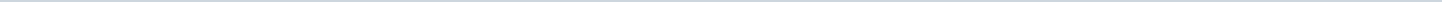 Geen documenten gevonden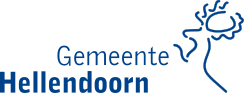 Gemeente HellendoornAangemaakt op:Gemeente Hellendoorn28-03-2024 19:42Ter kennisname raad0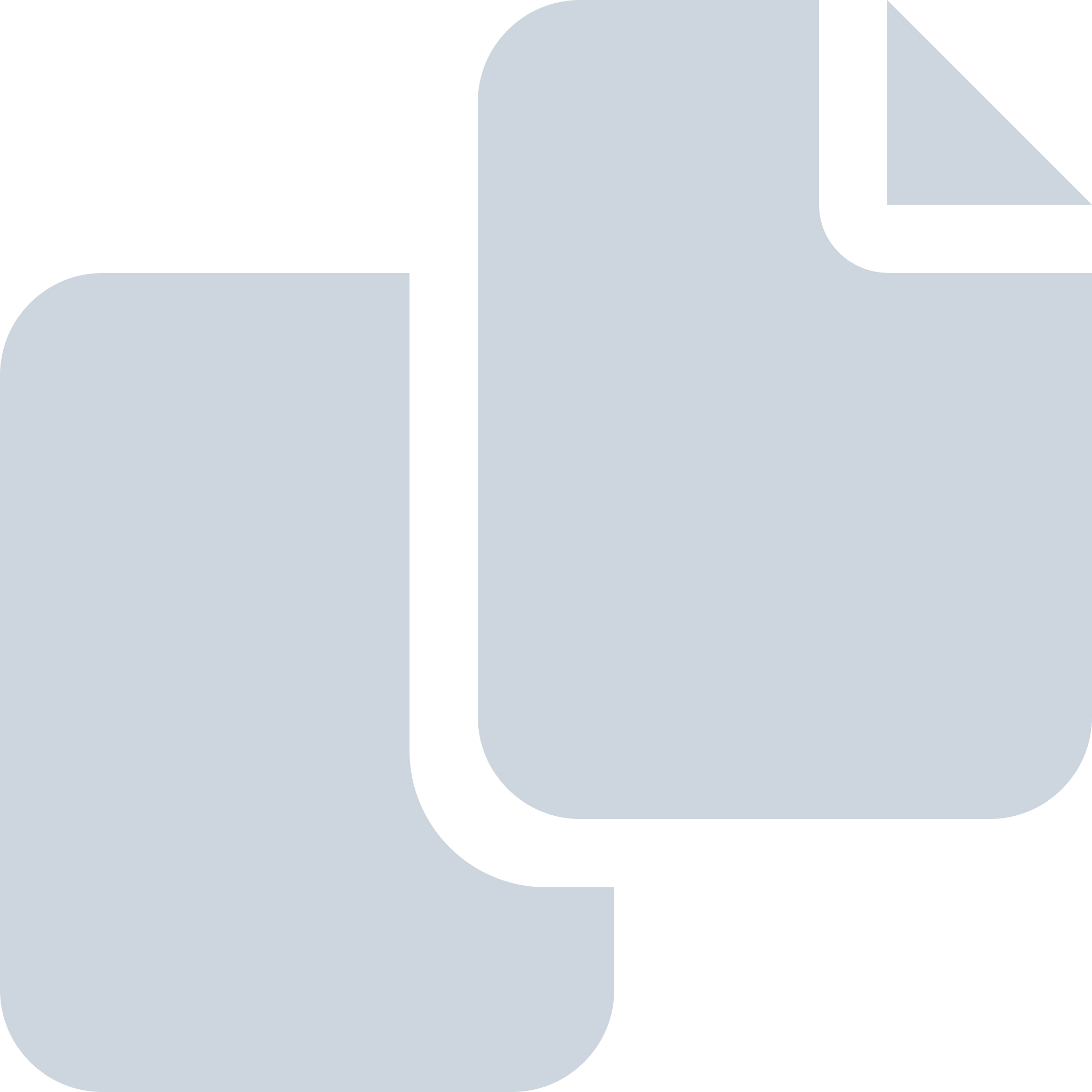 Periode: januari 2014